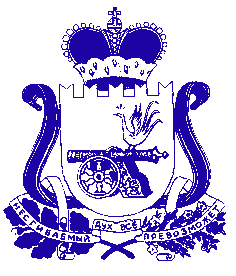 АДМИНИСТРАЦИЯ МУНИЦИПАЛЬНОГО ОБРАЗОВАНИЯ«ДЕМИДОВСКИЙ РАЙОН» СМОЛЕНСКОЙ ОБЛАСТИПОСТАНОВЛЕНИЕот 18.10.2019  № 568								О внесении изменений впостановление Администрациимуниципального образования«Демидовский район» Смоленской области от12.10.2018  № 628Администрация муниципального образования «Демидовский район» Смоленской областиПОСТАНОВЛЯЕТ:1. Внести в постановление Администрации муниципального образования «Демидовский район» Смоленской области об утверждении муниципальной программы «Развитие территориального общественного самоуправления на территории Демидовского городского поселения Демидовского района Смоленской области»  на 2019 – 2021 годы (далее – Программа), (от  12.10.2018  № 628 (в редакции постановлений от 14.10.2019 № 548)) следующие изменения:	1) в заголовке и тексте слова «на 2019-2021 годы» исключить;	2) в муниципальной программе «Развитие территориального общественного самоуправления на территории Демидовского городского поселения Демидовского района Смоленской области»  на 2019 – 2021 годы, утвержденной указанным постановлением:	- в наименовании муниципальной программы «Развитие территориального общественного самоуправления на территории Демидовского городского поселения Демидовского района Смоленской области»  на 2019 – 2021 годы, слова «на 2019-2021 годы» исключить;	- в приложении к Программе «ПЕРЕЧЕНЬ мероприятий по реализации муниципальной программы «Развитие территориального общественного самоуправления на территории Демидовского городского поселении Демидовского района Смоленской области»  на 2019 - 2021 годы» изложить в новой редакции согласно приложению.	- в грифе слова «на 2019-2021 годы» исключить;	- в заголовке слова «на 2019-2021 годы» исключить;- в приложении к Программе «Целевые показатели  реализации муниципальной программы «Развитие территориального общественного самоуправления на территории Демидовского  городского поселении Демидовского района Смоленской области» на 2019 – 2021 годы» изложить в новой редакции согласно приложению.	- в грифе слова «на 2019-2021 годы» исключить;	- в заголовке слова «на 2019-2021 годы» исключить;2. Настоящее постановление вступает в силу со дня его подписания и распространяет свое действие на правоотношения, возникшие с 1 января 2019 года.3. Разместить настоящее постановление на официальном сайте Администрации муниципального образования «Демидовский район» Смоленской области в информационно-телекоммуникационной сети «Интернет».4. Контроль за исполнением настоящего постановления возложить на заместителя Главы муниципального образования «Демидовский район» Смоленской области — начальника Отдела О.Н. Вдовенкову.Глава муниципального образования«Демидовский район» Смоленской области                                А.Ф. Семенов